PTO Funds/Reimbursement 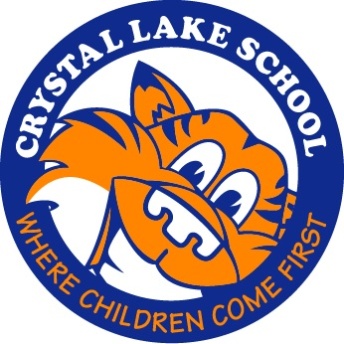 Request FormDate: __________________________Requester’s 	Name: __________________________________________ 		Phone Number:  __________________________________		Email Address: ____________________________________Amount Requested:  _________________________Purpose of Funds (i.e. Halloween Party, Teacher Supplies, Classroom Enhancement, etc.): _____________________________________________Who should the check be made payable to?:  _______________________________________________________________When is the check needed, if by a specific date?: ________________________Other comments: _________________________________________________________________________________________________________________________________________________________________________________________________________*****To ensure prompt reimbursement, please attach/staple receipts to this form*****___________________________________________________________________________________For PTO Use:Check Number:  ______________		Check Date: ______________________How disbursement was made (mailed, PTO mailbox, hand delivered):______________________________________________________________________________Date check was delivered/mailed: __________________________________________________